Priprema za izvođenje nastave koja uključuje implementaciju razvoja ključnih kompetencija – OŠ „Đerđ Kastrioti Skenderbeu“- OstrosSami Dodić, prof. razredne nastave – I i II razredBesarta Cuković, prof. razredne nastave – III razredJasmina Dragović, prof. razredne nastave – IV razredAiša Kolić, nast. razredne nastave – V razredTahir Bajraktari, nast. matematike – IX razredSabri Kanaći, nast. informatike sa tehnikom– VI razredSead Popoviq, prof. biologije i hemije ( VIII razred)PriloziAlbanski jezik i književnost : ( 1. čas )Opis biljke- Drvo mira- maslina  1.Aktivnost: Igra asocijacije ( rad u 2 grupe) Učenici su podijeljeni u dvije grupe. Oni rješavaju asocijaciju čije je konačno rješenje maslina.2.Aktivnost: Čitanje i razumijevanje teksta, Udzbenik jezika, str.18 i 19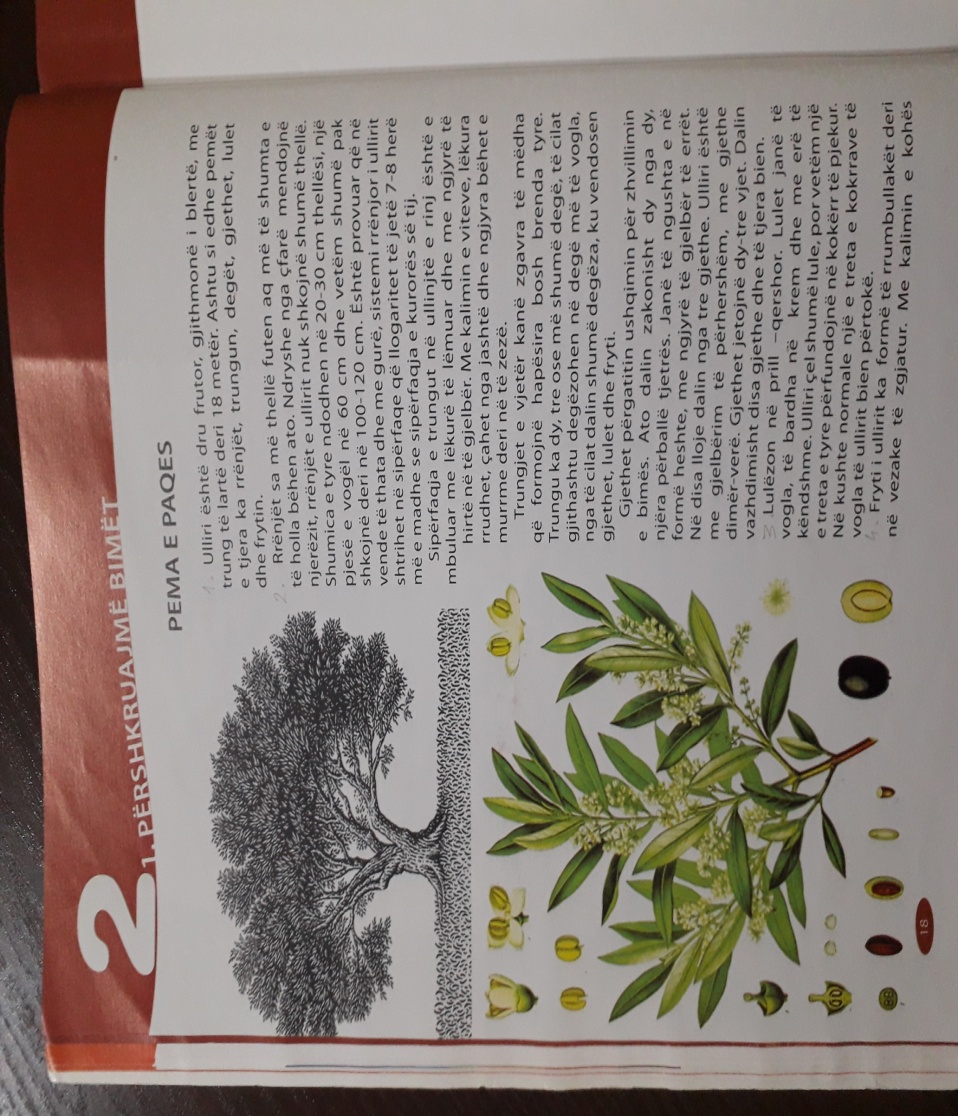 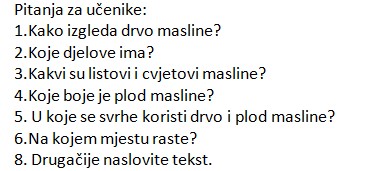 3.Aktivnost: Organizacija podataka kroz pojmovnu mapu ( rad u paru)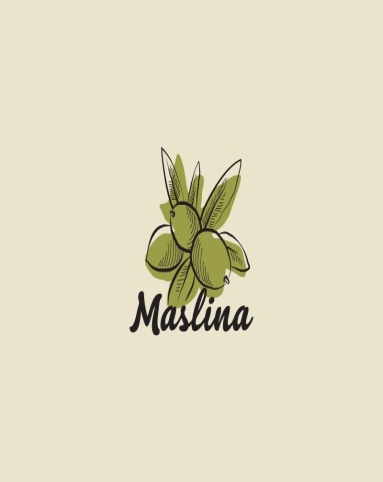 METODA KOCKE ( CUBING ) – Nastavnik baca kocku učenicima koji su podijeljeni u paru. Dobijeno polje sa zadatom temom je njihov zadatak. Kratko pišu na zadatu temu. Nakon toga učenici razmjenjuju svoje odgovore. Svaki par prezentira svoj rad i popunjava se pojmovna mapa.-Učenici razgovaraju i daju svoja mišljenja o urađenom. -Učenici vrednuju rad svojih drugova i drugarica.                                                                                                                                                       Albanski jezik i književnost : ( 2. čas )  Pišu tekst po modelu.                                                                                                                    Aktivnosti:   -Prikupljaju građu potrebnu za stvaranje pisanog teksta po ugledu na čitani ( internet, enciklopedija) - Kesten-Pišu tekst o biljci kestenu po modelu u Radnoj svesci, str.17.                               -Po završetku učenici čitaju napisani tekst.-Učenici razgovaraju i daju svoja mišljenja o urađenom. -Učenici vrednuju rad svojih drugova i drugarica. -Gledaju video zapis o preradi ulja na tradicionalan  način https://www.youtube.com/watch?v=x49qvFstd34&t=16sPosle odgledanog video zapisa ,učenici govore na koji način njihovi roditelji prerađuju masline za ulje ( nožno, mlin na kameni točak, centrifuga)Priroda ( IV razred , 1 čas) 1.Aktivnost:Učenike povedemo u školsko dvorište. Posmatraju zeljaste i drvenaste biljke. Opisuju zeljasta stabla i opisuju ih (meka, sočna, zelena ). Posmatraju listove. Koje su boje listovi? Posmatraju cvjetove? Kako je cvijet povezan sa stablom? Učenici posmatraju drvo masline u školskom dvorištu. 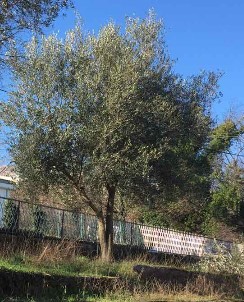 Posmatraju sadnicu i stablo  masline ( korijen, stablo, cvijet, plod). Razgovaramo sa učenicima o onome što znaju za maslinu. Koji dio stabla masline koriste ljudi? Za šta ga koriste? Kako izgleda? Zaključuju da iz cvijeta nastaje plod i da je u plodu smjesteno sjeme. Donesemo plod masline  e presječemo na pola ( može i iz turšije). Uočavaju gdje je smješteno sjeme.2. Aktivnost:    Uz pomoć nastavnice učenici sade sadnicu masline u školskom dvorištu. 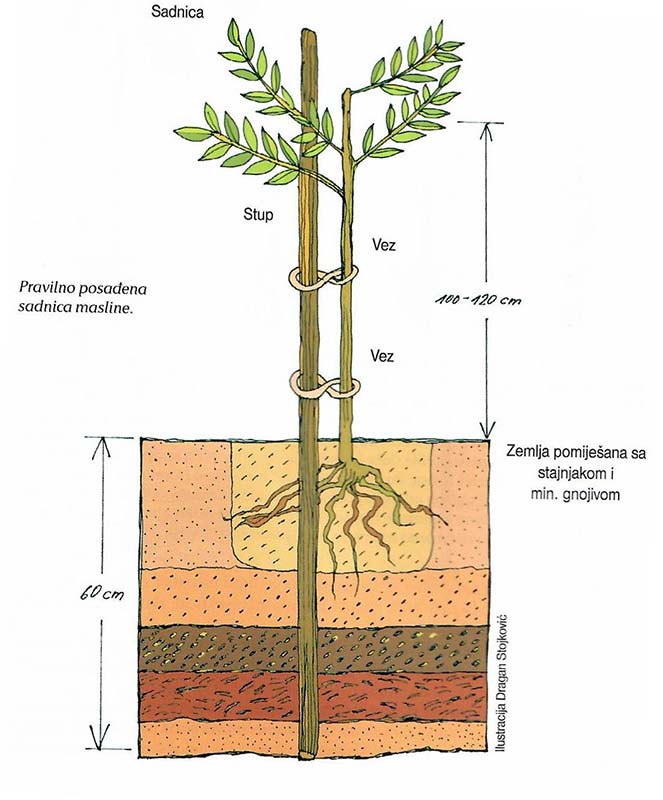 3.Aktivnost:   Učenike podijelim u dvije grupe. Prva grupa nacrta stablo jabuke dok druga nacrta stablo masline. Podjelimo kartice na kojima su napisani djelovi ovih biljaka. Učenici  lijepe djelove biljke na datim crtežima. 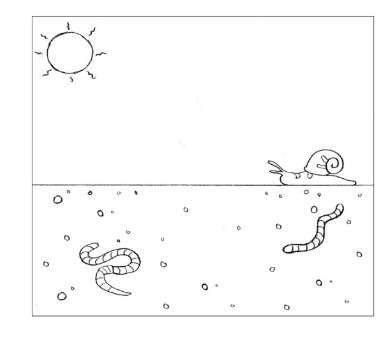 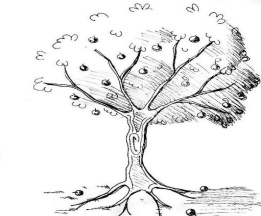 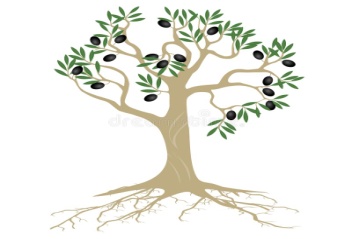 jabuka                                                maslinaKada završe sa radom, radovi se okače na tablu dok učenici posmatraju crteže, komentarišu i uočavaju razlike i sličnosti među ovim biljkama. Po čemu se razlikuju sjemena , listovi...? Navode biljke koje imaju drvenasto stablo. Shavataju da su to drvenaste biljke.Matematika IX razred ( 1 čas )1.Aktivnost: Prikupljaju i analiziraju podatke koje su prikupili kod kuće.2.Aktivnost :Statistički obrađuju podatke ankete u procentima i prikazuju rezultate tabelarno, grafički                          ili dijagramom sa stubićima      3. Aktivnost :Vrše jednostavnu ekonomsku analizu i prezentuju dobijene podatkeInformatika sa tehnikom VI (šesti) razred ( 1 čas )1. aktivnost: Učenici posmatruju drvenaste biljke  u školskom dvorištu.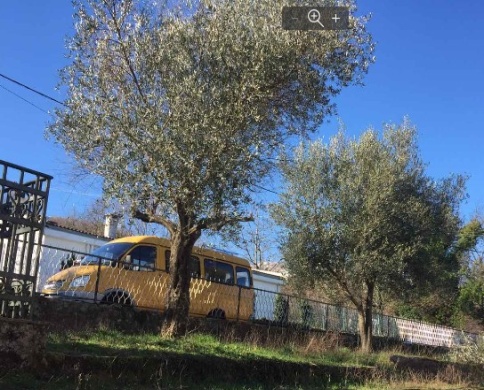 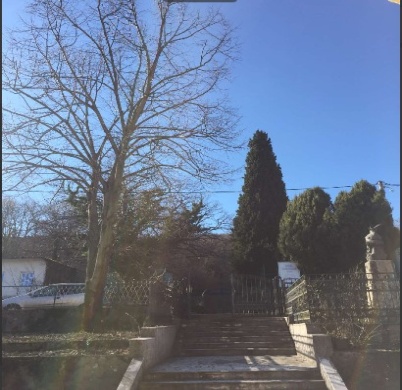 2.aktivnost: Navede postupke obrade materijale . Objasni razliku između sirovine.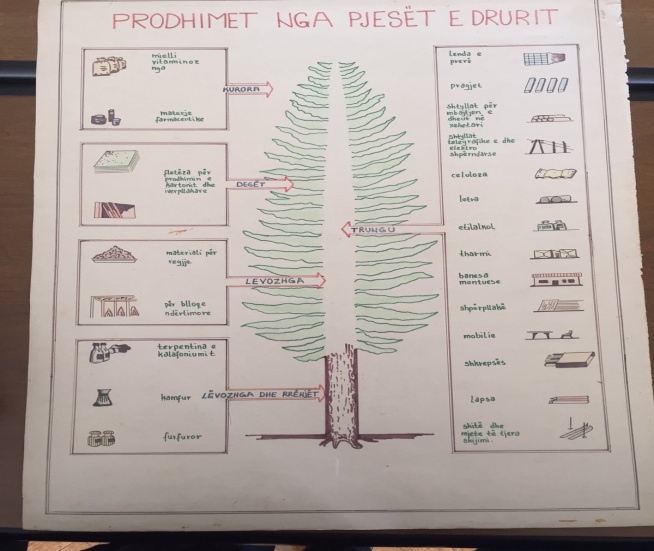 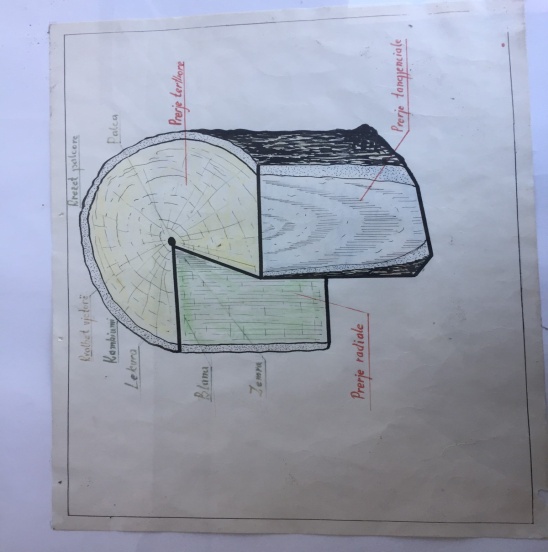 3.aktivnost: Uputiti učenike na internet kao izvor informacije o današnjim terminima i naprave u Word-u izvještaj o tome. Poželjno koristiti i fotografije.Hemija VIII razred  ( 1 čas )1. aktivnost :Razgovor sa učenicima oko značaja sapuna za svakodnevnu higijensku upotrebu.                        Sapun za ruke pruža rukama dodatnu zaštitu od bakterija.                        U proslosti nasi stari su koristili lužanu vodu za pranje.2.aktivmost:Učenici gledaju video zapis o pravljenju sapuna, ali ih upozoravam da sami ne izvode ovaj ogled kod kuće. https://www.youtube.com/watch?v=Th-hTH7vHEE3.aktivnost:  Pravljenje sapuna od maslinovog ulja                Sastojci za izradu sapuna od maslinovog ulja:
                 12.7 grama Natrium Hydroxid ( NaOH) (kausticnu sodu)
                0.25 dl destilirane vode
               1 dl običnog maslinova ulja               U plastičnu posudu vodu dodati lagano kausticnu sodu. Ne udisati paru koja se stvara.                              Tekućina će se odmah zagrijati, treba je miješati da se kristalići otope.Hladiti do 38 stepeni.
               Maslinovo ulje staviti na vatru da se zagrije na 38 stepeni
               Kad su tekućine izjednačile temperature, uliti smješu sode i vode u maslinovo ulje i miješati                              najprije drvenom kašikom pa onda mikserom. Miješati tako najmanje desetak minuta.
               Smjesa se potom ulije u kalupe.Likovna kultura: I i II raz. ( 2. Časa )Aktivnost 1.Učenici u školskom dvorištu sakupljaju material za izradu kolaža (plod, list, grančice, koštice).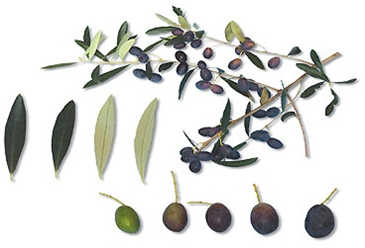 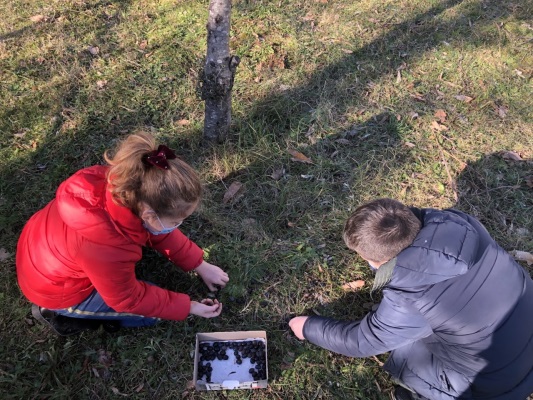 Aktivnost 2.Učenici od materiala koji su sakupljali prave kolaž svih slova koja čine riječ maslina.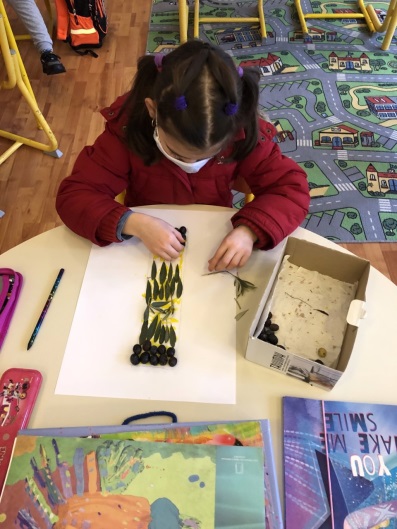 Aktivnost 3.Učenici predstavljaju svoj rad, zatim ih postavljaju na tabli tako da formuliraju riječ maslina.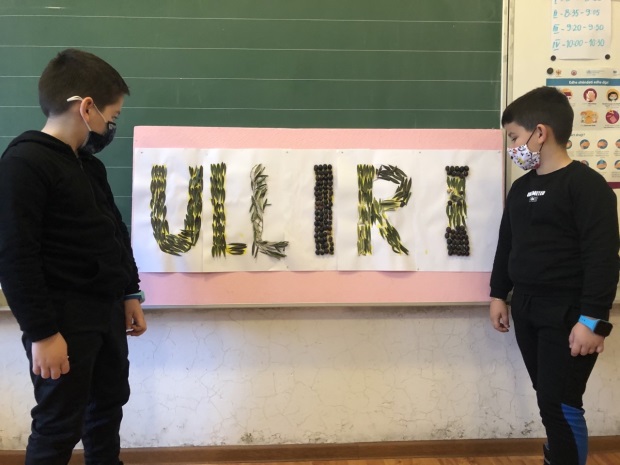 Likovna kultura:  III raz.1.AKTIVNOST:-Uciteljica podstice ucenike da pogledaju fotografije koje je uciteteljica  predstavila na casu.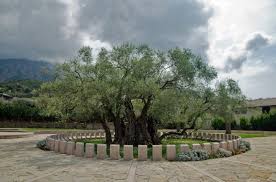 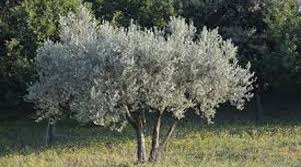 -Ucenici ukazuju na uocene fotografije i raspravljaju o njima.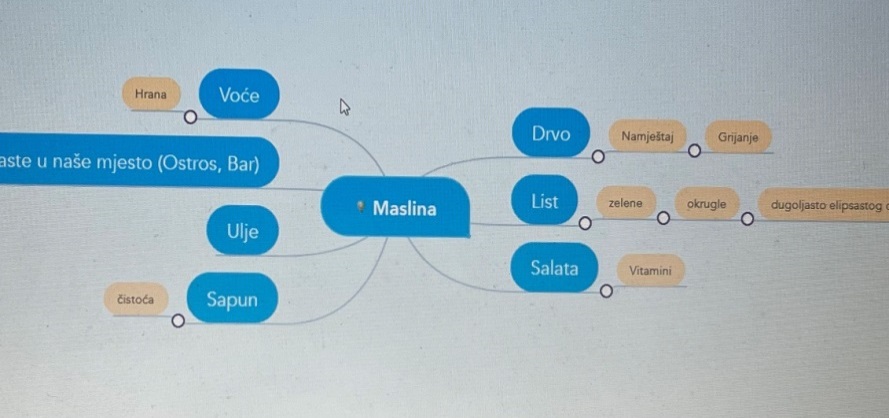 2.AKTIVNOST:Uciteljica  pokazuje  ucenicima djelove  drvenastih biljaka ( drvo).Ucenici pazljivo slusaju uciteljicu.                   plod                                     krošnja             list                                  grane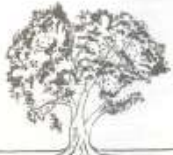                                                          stablo    3.AKTIVNOST: Uciteljica podstice ucenike  da zapocnu svoj rad.-Ucenici pocinju da crtaju “Maslinu” na listu bloka.-Ucenici crtaju : stablo, grane,grancice, listici  i voce maslina, i tako formiraju kompletnu figuru masline.-Uciteljica prati  rad ucenika  i ispravlja  ih po potrebi tokom rada.-Uciteljica  sve vrijeme koristi podsticaj.-Nakon  sto ucenici dovrse crtanje  masline, zatim dovrse stablo popune pirincem,takodje grane i grancice,zeleno lisce  napune tkaninom (ili maslinovi lisce),i plod sa kolaz papirom ( picigjate,okrugle).4.AKTIVNOST:-Ucenici predstavljaju svoj rad.                           –Uciteljica analizira i ocjenjuje rad ucenika.Pripremu uradili:Sami Dodić, prof. razredne nastave – I i II razredBesarta Cuković, prof. razredne nastave – III razredJasmina Dragović, prof. razredne nastave – IV razredAiša Kolić, nast. razredne nastave – V razredTahir Bajraktari, nast. matematike – IX razredSabri Kanaći, nast. informatike sa tehnikom– VI razredSead Popoviq, prof. biologije i hemije ( VIII razred)*NapomenaU našoj školi nastava se izvodi na albanski jezik. Tim nastavnika koji je uradio pripremu susreo se sa poteškoćama jer  kako planovi, tako i udžbenici su napisani  na albanski jezik, pa smo morali prevoditi i spremati sav materijal za priloge na službeni jezik. Učenici rade na originalnoj verziji na albanskom jeziku. Zbog epidemiološke situacije  nijesmo  u mogućnosti da realizujemo odlazak sa učenicima u Bar i Ulcinj, da posjetimo mlinove za preradu maslina, pa smo upotrijebili video zapise.1. Predmet/predmeti, integrisana nastava, vannastavna/vanškolska aktivnost:INTEGRISANA NASTAVAAlbanski jezik i književnost, Matematika, Priroda, Informatika sa tehnikom, Hemija, Likovna kultura2. Tema:Drvo masline – simbol mira , zdravlja i ljepote3. Ishodi učenjaAlbanski jezik i književnostS razumijevanjem čitaju i analiziraju kraće neumjetničke tekstove;Određuje osnovne odlike neumjetničkih naučno-popularnih tekstova, povezanih sa sadržajima iz drugih predmetnih područja;Prikuplja građu potrebnu za stvaranje pisanog teksta po ugledu na čitani, vezano za zdravlje ; Izradi plan teksta radom u grupi;  3. Ishodi učenjaMatematika      -    pročitaju i objašnjavaju podatke sa tabele i sa dijagrama;       -     prikazuju podatke tabelarno i dijagramom sa stubićima;       -     izračunaju p% od a;3. Ishodi učenjaPriroda       -      razlikuje karakteristične biljne vrste u svom mjestu       -       opiše najznačajnije predstavnike zimzelenih biljakauočava glavne djelove biljaka ( maslina)3. Ishodi učenjaInformatika sa tehnikom       - opiše osnovne vrste i osobine prirodnih i vještačkih materiala;       - navede postupke obrada materiala I izradi jednostavan                                        predmet.3. Ishodi učenjaHemija navede izvore masti i ulja i njihovo dobijanje iz prirodnog, biljnog materijala;objasni reakciju hidrolize ( saponizacije) masti i ulja3. Ishodi učenjaLikovna kultura         -     izražavaju materijalom i tehnikom po izboru svoje zamisli,                 doživljaje i opažanja.4. Ključne kompetencije i ishodi KK čijem se postizanju kod učenika doprinosi 1. Kompetencija pismenosti: 1.1.1. 	Primjenjuje osnovne standarde jezika u čitanju i pisanju (čita literarne i neliterarne tekstove prilagođene uzrastu uz razumijevanje pisanih informacija; piše tekstove po ugledu na model)1.1.9.  Odvaja bitno od nebitnog nakon slušanja ili čitanja                  i analize tekstova2. Kompetencija višejezičnosti1.2.5. Poštuje jezički i kulturni identitet svakog pojedinca i            uvažava različitosti3. STEM:2.3.6.  Primjenjuje proporcionalnost, razmjeru i procentni               račun u svakodnevnim životnim situacijama4. Digitalna kompetencija:1.4.3. Koristi različite izvore informacija i podataka u            digitalnom okruženju1.4.6. Kreira i uređuje jednostavan digitalni sadržaj              koristeći različite digitalne alate5.Lična, društvena i kompetencija učenja kako učiti1.5.2. Razlikuje  komponente zdravog uma, tijela i            životnog stila od nezdravih navika6. Građanska kompetencija:       1.6.5. Prepoznaje značaj prirodnih resusrsa i zaštite                      životne sredine u očuvanju kvaliteta života...2.6.10.  Obrazlaže svoje stavove i rješava probleme              uspostavljajući kriterijume za vrednovanje              različitih mišljenja +2.6.16.  Iskazuje stav o odgovornom odnosu prema              životnoj sredini prilagođavajući se promjenama              u njoj7. Preduzetnička kompetencija:1.7.6.  Uočava probleme relevantne za sebe i svoje             okruženje i razvija ideje kojima ih rješava            logički, stvaralački i kritički definišući ciljeve                   jednostavnih aktivnosti, uz podršku      1.7.11   Pokazuje posvećenost, upornost i inicijativu za riješavanje                      problema koji utiču na našu zajednicu.      2.7.6. Komunicira efikasno sopstvene ili vrijednosti i           ideje tima sa interesnim grupama iz različitih          sfera kreirajući priče i scenarije koji će motivisati,              inspirisati i usmjeriti ljude8. Kompetencija kulturološke svijesti i izražavanja1.8.4. Izražava svoje ideje i osjećanja u stvaralačkom procesu             kroz slikanje, crtanje, sastav, skulpturu, muziku i druge             umjetničke i kulturne oblike6. Ciljna grupaUčenici  I – IX razreda7. Broj časova i vremenski period realizacije7  časova 8. Scenario (strategije učenja i njihov slijed) te učenikove aktivnostiAlbanski jezik književnost:  ( 5. razred) 2 časa1. aktivnost : Učenici rješavaju asocijaciju ( rad u grupi)2. aktivnost: Čtitanje i razumijevanje teksta3. aktivnost:Organizacija podataka kroz pojmovnu mapu( rad u paru)4. aktivnost: Pišu tekst po modelu.5. aktivnost: Gledaju video zapis o berbi i preradi maslina     https://www.youtube.com/watch?v=x49qvFstd34&t=16s                  8. Scenario (strategije učenja i njihov slijed) te učenikove aktivnostiPriroda  ( 4. razred)1. aktivnost : Posmatraju drvo masline u školskom dvorištu2. aktivnost: Sade sadnicu masline 3. aktivnost: Uočavaju djelove biljke ( rad u grupi)8. Scenario (strategije učenja i njihov slijed) te učenikove aktivnostiMatematika i (9.razred) 1. aktivnost:Prikupljaju podatke o masi prikupljenog ploda u porodici,                        kao i količini dobijenog ulja2. aktivnost: Navode primjer procenta dobijanja ulja sakupljenog                          ploda 3. aktivnost: Zavisne veličine predstavljaju tabelarno i dijagramima8. Scenario (strategije učenja i njihov slijed) te učenikove aktivnostiInformatika sa tehnikom ( 6. Razred)1. aktivnost:Posmatraju drvenaste biljke u školskom dvorištu2. aktivnost:Učenici opisuju i demonstriraju karakteristike različitih                         materiala3. aktivnost: Istrazuje na internetu dobijanje jednostavnih predmete8. Scenario (strategije učenja i njihov slijed) te učenikove aktivnostiHemija: ( 8. razred)1. aktivnost: Klasifikuju i pišu jednačine reakcije, 2. aktivnost:Rade oglede rastvaranja masti i ulja, dobijanje sapuna                         od maslinovog ulja8. Scenario (strategije učenja i njihov slijed) te učenikove aktivnostiLikovna kultura ( 1.  2. i 3. razred)Od prirodnog materijala izrađuju figure, kolaž, kako bi upotrijebili list, plod i kospice masline, i ostale prirodne materijale9. Materijali za podučavanje i učenjeRadni listići  s uputama za izradu mape uma Anketa za roditeljeSamoevaluacijski listić za učenikeEvaluacijski listić za učenikelink: https://www.youtube.com/watch?v=x49qvFstd34&t=16s        https://www.youtube.com/watch?v=Th-hTH7vHEE10. Potrebna materijalna sredstva(uključujući troškovnik, ako je potrebno obezbjediti finansijska sredstva)Bojice za izradu umne mape,hamer papir,nastavni listići,sadnica masline,prirodni materijali,Natrium Hydroxid ( NaOH) (kausticna soda), destilirane vode,  maslinovo uljeRačunar, Internet Projektor 11. Očekivani rezultatiUspješno istraženi različiti izvori znanja te grupno  izrađeni i predstavljeni  neumjetnički tekstovi na temu Opis biljke.Učenici su uspješno riješili asocijaciju.Učenici su izradili pojmovnu mapu o maslini. Učenici su izradili dijagram o zavisnim veličinama. Prikupljene informacije anketiranjem građana o masi prikupljenog ploda maslina u porodici, kao i količini dobijenog maslinovog ulja te zajednički analizirani rezultati i doneseni zaključci.Učenici su izradili likovne radove od prirodnih materijala.Učenici su posadili nove sadnice u dvorištu školeUčenici navode postupke obrada materiala I izrađuju  jednostavan  predmet.Učenici navode izvore masti i ulja i njihovo dobijanje iz prirodnog, biljnog materijala;Objašnjavaju reakciju hidrolize ( saponizacije) masti i ulja.12. Opis sistema vrednovanjaTehnike:  Kocka, Učenička samoevaluacija i evaluacija integrisane nastave  učenja na temu -MaslinaAktivno učestvovanje svih učenika, uspješan dovršetak zadataka u skladu s dogovorenim kriterijima vrednovanja i uspješno prezentovanje neumjetničkih tekstova te rezultata naučnog i društvenog istraživanja70% - zadovoljavajuće80% - dobro90% i više – izvrsno13. Evaluacijasprovodi se nakon implementacije pripremljene pripreme u odnosu na zadani opis sistema vrednovanja (uz dokaze, samoevaluacijski obrazac, analizu evaluacijskih listića za učenike)  OKRUGLOG OBLIKAKROŠNJAMIRIŠEMODROPLAVI/ ZELENIVIŠEGODIŠNJEBIJELIKOŠTICAIMA LISTIMA NECTARPLODDRVOCVIJETMASLINAMASLINAMASLINA